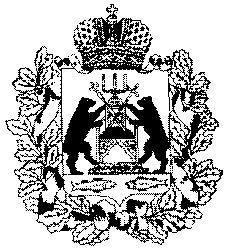 Территориальная избирательная комиссияХвойнинского районаПостановлениеО создании комиссии по поступлению и выбытию активов (основных средств, нематериальных активов, товароматериальных ценностей)На основании Федерального закона от 06.12.2011 № 402-ФЗ «О бухгалтерском учете», в соответствии с приказом Министерства финансов РФ от 01.12.2010 г. № 157-н «Об утверждении единого плана счетов бухгалтерского учета и Инструкции по его применению»Территориальная избирательная комиссия Хвойнинского района ПОСТАНОВЛЯЕТ:1. Создать комиссию по поступлению и выбытию активов (основных средств, нематериальных активов, товароматериальных ценностей).2. В состав комиссии включить: заместителя председателя Т.С. Косьяненко,  секретаря Н.С. Цветкову, члена комиссии Г.Г. Лисой.3. Возложить на комиссию следующие обязанности:оформление акта приемки- передачи каждого инвентарного объекта основных средств, нематериальных активов;оформление актов по списанию пришедшего в негодность оборудования, хозяйственного инвентаря и другого имущества;установление причин списания и лиц, по вине которых произошло преждевременное выбытие;оценка объектов, полученных безвозмездно;определение возможности использования отдельных деталей списываемого объекта и их оценка;определение срока полезного использования по объектам основных средств и нематериальных активов;оформление актов списания по каждому инвентарному объекту;оформление актов списания товарно-материальных ценностей;оформление списания общехозяйственных  материалов.4. Разместить настоящие постановление в разделе «ТИК Хвойнинского района» на официальном сайте Администрации Хвойнинского муниципального округа в информационно-телекоммуникационной сети «Интернет».Председатель	Территориальной избирательной комиссии Хвойнинского района                                 С.Е. КосьяненкоСекретарьТерриториальной избирательной комиссии Хвойнинского района                                 Н. С. Цветкова15 февраля 2021 года№ 4/1-4р.п. Хвойная